Here are some free Open University courses which I would like you to complete. They will provide good background reading for your paper 3 examination, this exam is synoptic. The specification contains three synoptic themes within the compulsory content areas:● Players ● Attitudes and actions ● Futures and uncertaintiesUpon completion of these courses, you will receive confirmation that you have done so. You will also, at the end, be able to download the course notes – you will need to print and highlight these notes, keeping them secure in your folder. You must highlight in the course notes where you see evidence of players, attitudes and actions and futures and uncertainties.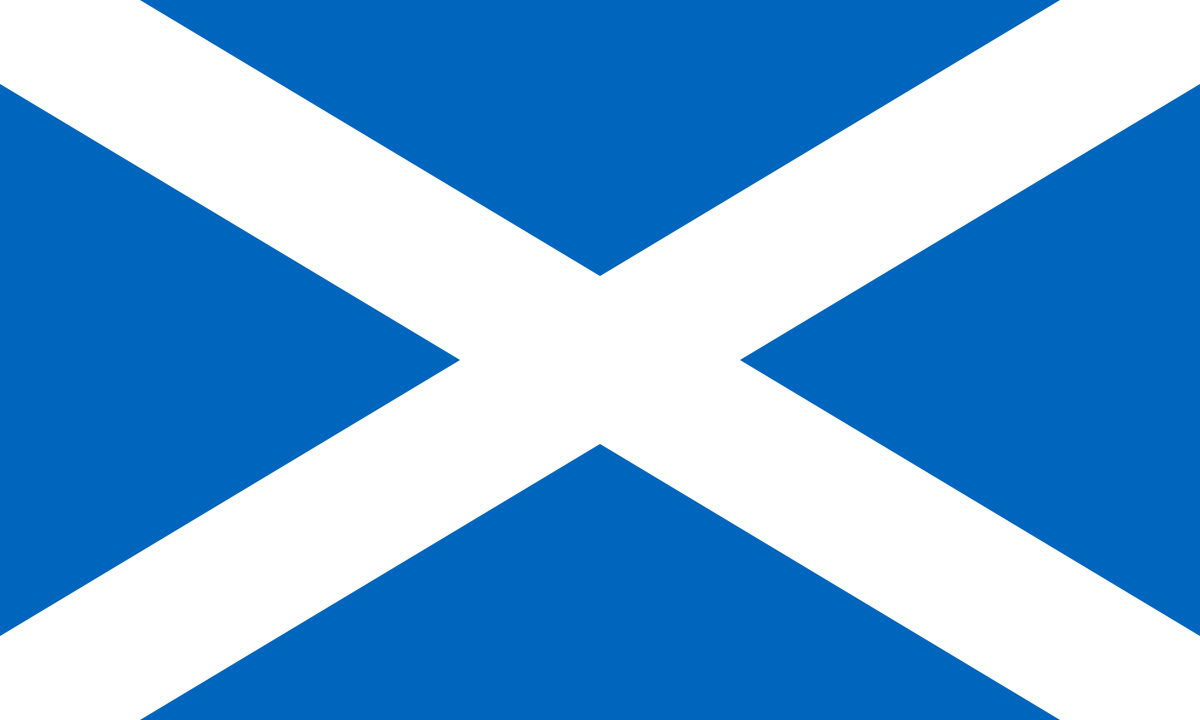 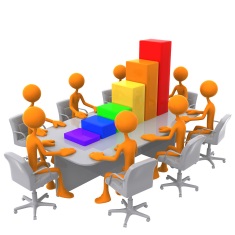 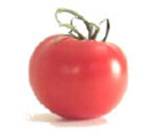 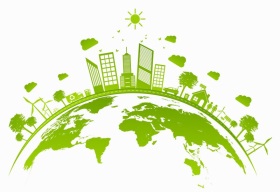 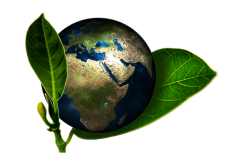 Sustainable Scotlandhttps://www.open.edu/openlearn/nature-environment/the-environment/environmental-decision-making/sustainable-scotland/content-section-0?active-tab=description-tab Understanding the environment: A systems approachhttps://www.open.edu/openlearn/nature-environment/environmental-studies/understanding-the-environment-systems-approach/content-section-0   Why sustainable energy mattershttps://www.open.edu/openlearn/nature-environment/environmental-studies/why-sustainable-energy-matters/content-section-0 Social issues and GM cropshttps://www.open.edu/openlearn/nature-environment/environmental-studies/social-issues-and-gm-crops/content-section-0 Organisations, environmental management and innovationhttps://www.open.edu/openlearn/nature-environment/organisations-environmental-management-and-innovation/content-section-0